ANEXO IREQUERIMENTO DE REGISTRO DE CANDIDATURACANDITADO(A) A COORDENAÇÃOCANDITADO(A) A VICE-COORDENAÇÃOEm conformidade com as informações acima, solicito o registro de minha candidatura para coordenação e vice coordenação do Programa de Pós Graduação em Educação.Declaro estar cientes das regras do Edital nº 004/2024/PPGEdu/UNEMAT que rege a referida eleição.------------------------------------------------------------------------------------------------------------------------------------------------NOMENOMENOMEN° IDENTIDADE – ÓRGÃO EXPEDIDORN° CPFMATRÍCULACONTATO:EMAIL:EMAIL:       DOCENTE DA EDUCAÇÃO SUPERIOR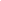        DOCENTE DA EDUCAÇÃO SUPERIOR       DOCENTE DA EDUCAÇÃO SUPERIORNOMENOMENOMEN° IDENTIDADE – ÓRGÃO EXPEDIDORN° CPFMATRÍCULACONTATO:EMAIL:EMAIL:       DOCENTE DA EDUCAÇÃO SUPERIOR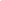        DOCENTE DA EDUCAÇÃO SUPERIOR       DOCENTE DA EDUCAÇÃO SUPERIORCIDADEDATAASSINATURA DO CANDIDATO(A) A COORDENAÇÃO (govbr)ASSINATURA DO CANDIDATO(A) A VICE-COORDENAÇÃO (govbr)